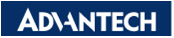 Use CaseModbus_Handler數據採集Revision History(*): MustRevisionDateNotesOwnerV1.02018-08-31Keren.liProject (*)Modbus_Handler數據採集Date (*)Date (*)2018-08-31Customer (*)大連重工Platform / OS(*)Platform / OS(*)ARK / WindowsPeripheral
NamePurposePurposePurposePeripheral
WISE-PaaS/EdgeSense設備管理、資料蒐集 Server平台設備管理、資料蒐集 Server平台設備管理、資料蒐集 Server平台Peripheral
EI-Agent + Modbus_Handler蒐集客戶PLC 設備資料 蒐集客戶PLC 設備資料 蒐集客戶PLC 設備資料 Usage ScenariosDescriptionDescriptionDescriptionDescriptionUsage Scenarios同一采集的时间戳下，读取PLC 采集530个数据项，同一采集的时间戳下，读取PLC 采集530个数据项，同一采集的时间戳下，读取PLC 采集530个数据项，同一采集的时间戳下，读取PLC 采集530个数据项，Usage ScenariosModbus handler设置基地址+N个长度”，一次性返回Modbus handler设置基地址+N个长度”，一次性返回Modbus handler设置基地址+N个长度”，一次性返回Modbus handler设置基地址+N个长度”，一次性返回Usage Scenarios使用块(block)方式进行采集，每100个点作为一个块，500个数据位只需请求5次，时间效率上很高，满足了客户的需求使用块(block)方式进行采集，每100个点作为一个块，500个数据位只需请求5次，时间效率上很高，满足了客户的需求使用块(block)方式进行采集，每100个点作为一个块，500个数据位只需请求5次，时间效率上很高，满足了客户的需求使用块(block)方式进行采集，每100个点作为一个块，500个数据位只需请求5次，时间效率上很高，满足了客户的需求Usage ScenariosUsage ScenariosExperienceDescriptionDescriptionDescriptionDescriptionExperience工控設備對於採集的時間延遲需要到 milliseconds等級工控設備對於採集的時間延遲需要到 milliseconds等級工控設備對於採集的時間延遲需要到 milliseconds等級工控設備對於採集的時間延遲需要到 milliseconds等級Experience同時可能蒐集、存取上百、千個設備 (530個)同時可能蒐集、存取上百、千個設備 (530個)同時可能蒐集、存取上百、千個設備 (530個)同時可能蒐集、存取上百、千個設備 (530個)SuggestionIssueIssueRecommendRecommendSuggestion采用块的形式，传输到PaaS的存储是以每个块的string进行存储，使用数据，需要再次的拆分才可以使用数据采用块的形式，传输到PaaS的存储是以每个块的string进行存储，使用数据，需要再次的拆分才可以使用数据设置块中每个点位的数据的数据名，类型，以块进行数据采集后在handler中将数据拆分，还是以每个点位的数据进行上传，使用数据时，不需再次拆分，可以直接使用设置块中每个点位的数据的数据名，类型，以块进行数据采集后在handler中将数据拆分，还是以每个点位的数据进行上传，使用数据时，不需再次拆分，可以直接使用SuggestionOthers ( e.g. Overall Architecture, Dashboard … )Others ( e.g. Overall Architecture, Dashboard … )Others ( e.g. Overall Architecture, Dashboard … )Others ( e.g. Overall Architecture, Dashboard … )Others ( e.g. Overall Architecture, Dashboard … )